The water workshop in form 3 and 4 in October 2017 during the ECO-week.
Goose board game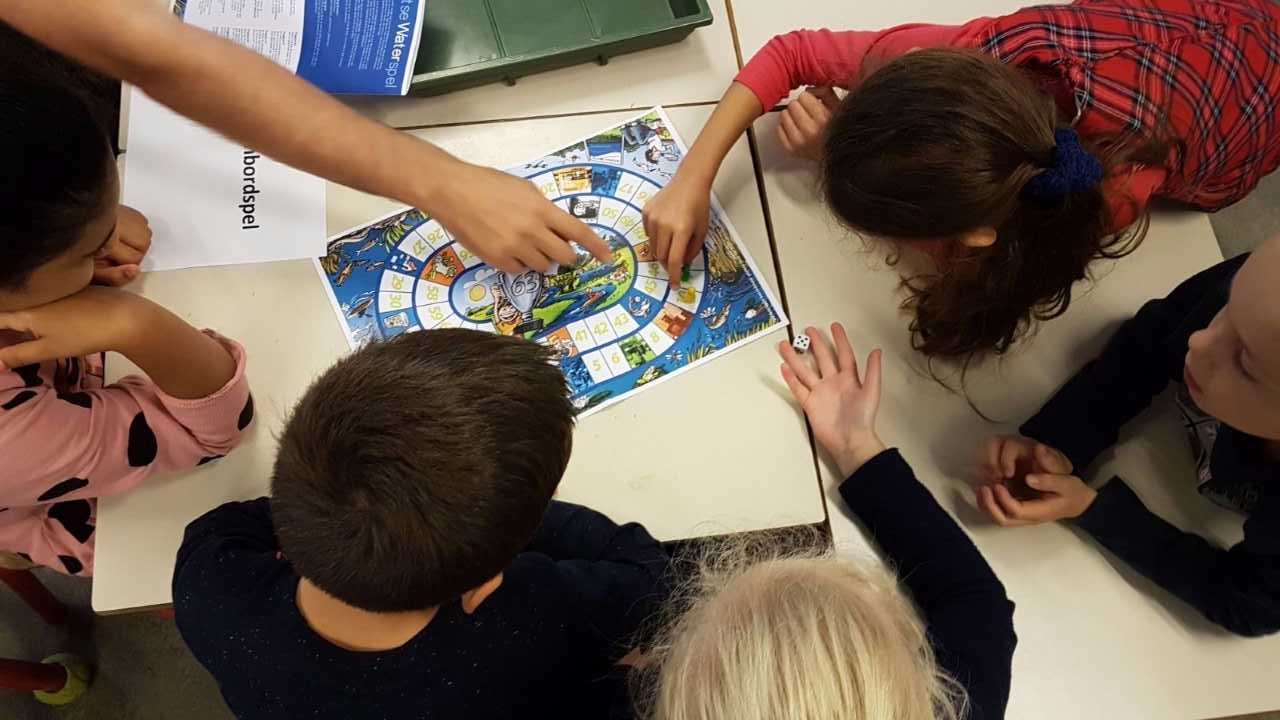 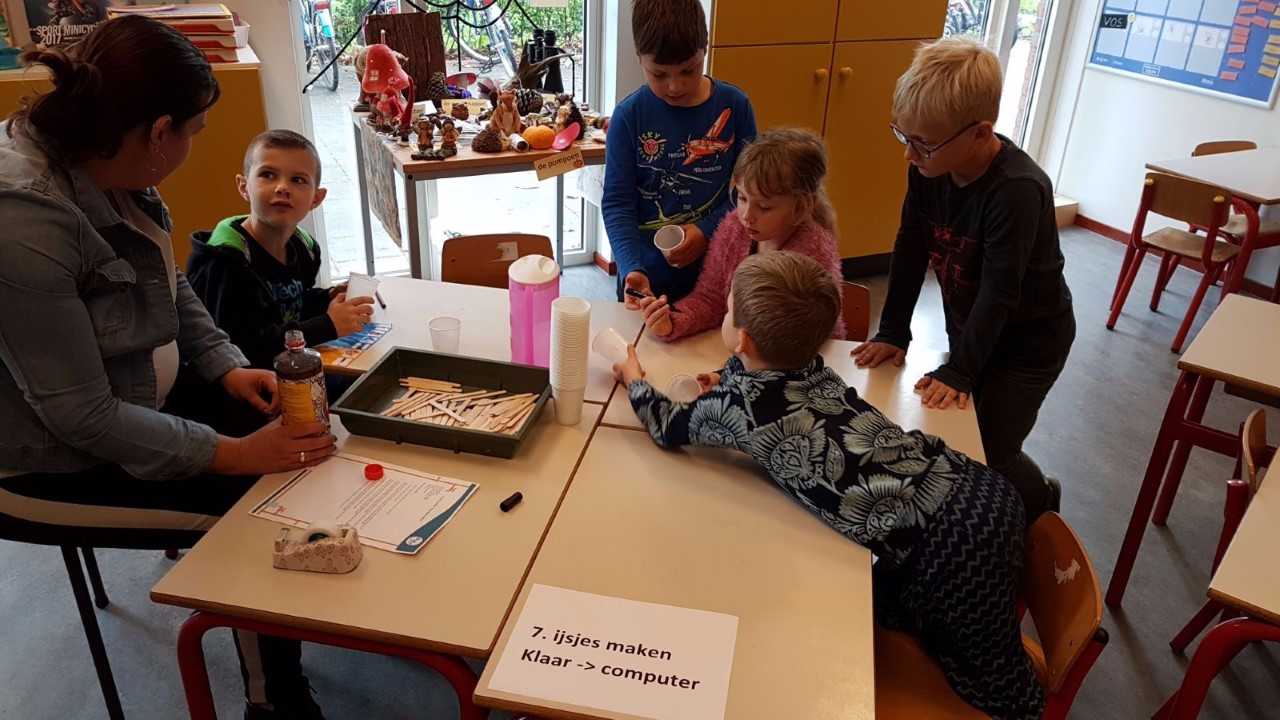 Making ice cream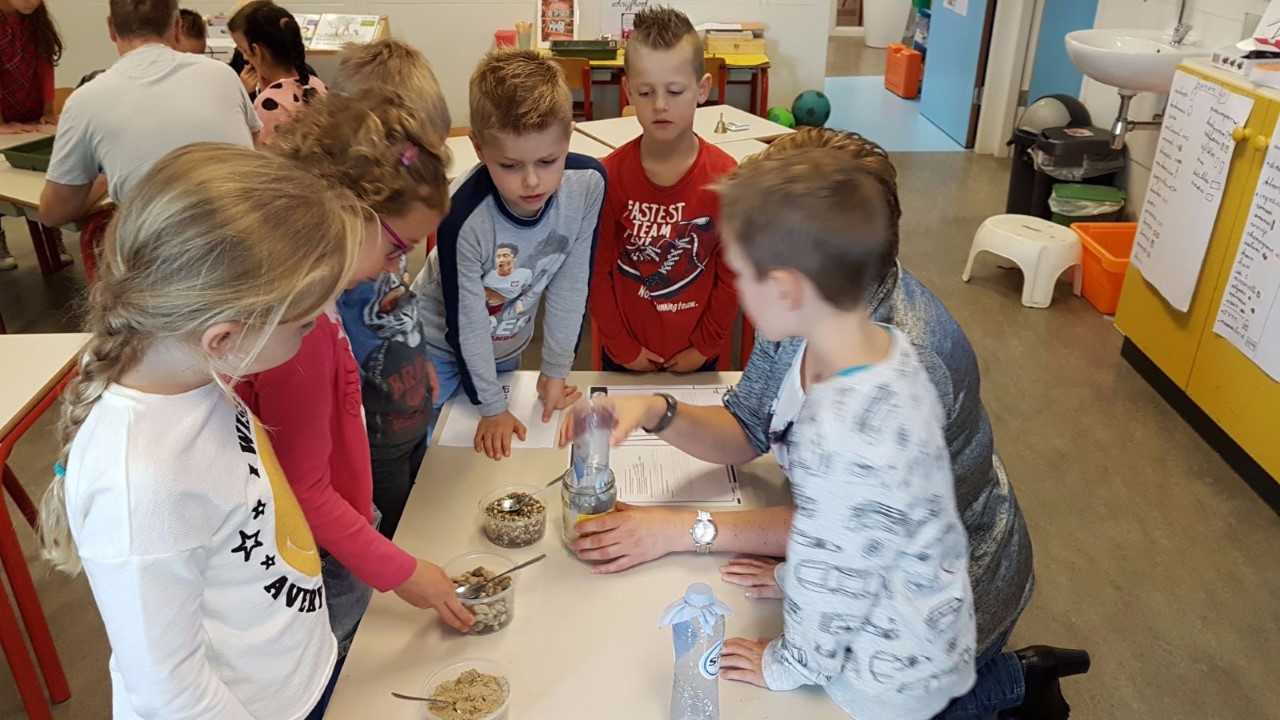 Cleaning/filtering dirty water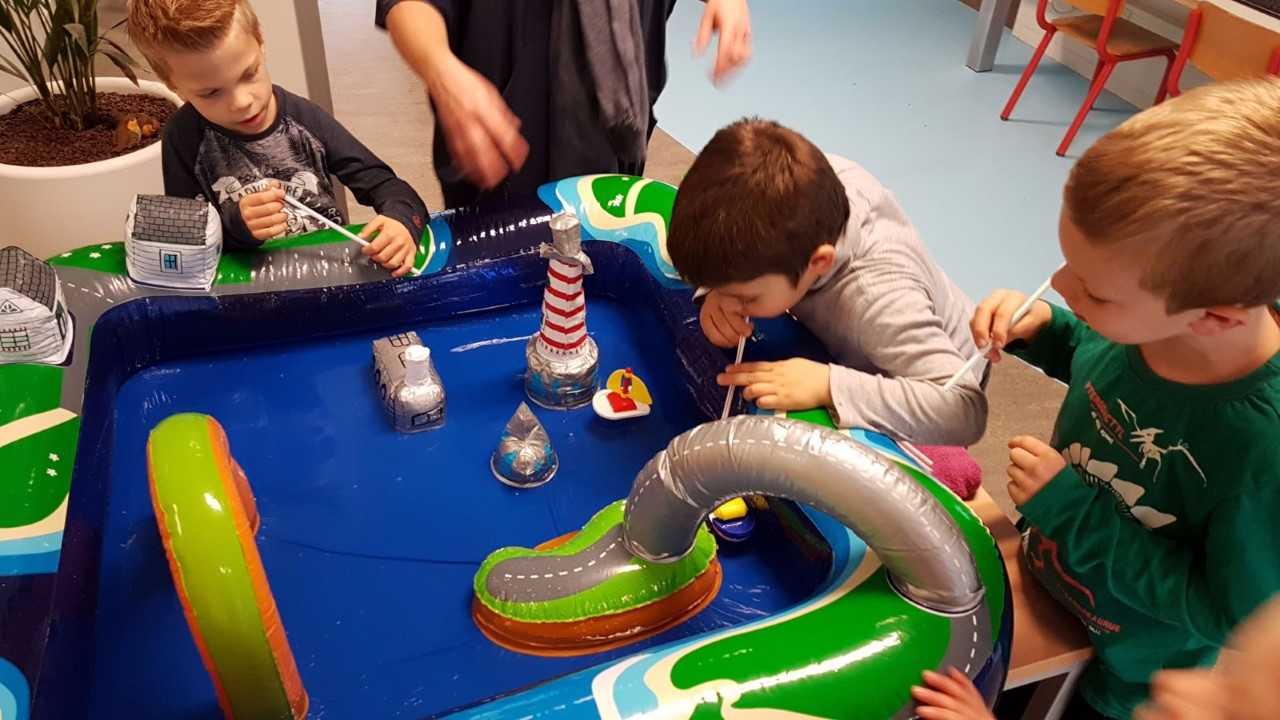 Blowing boats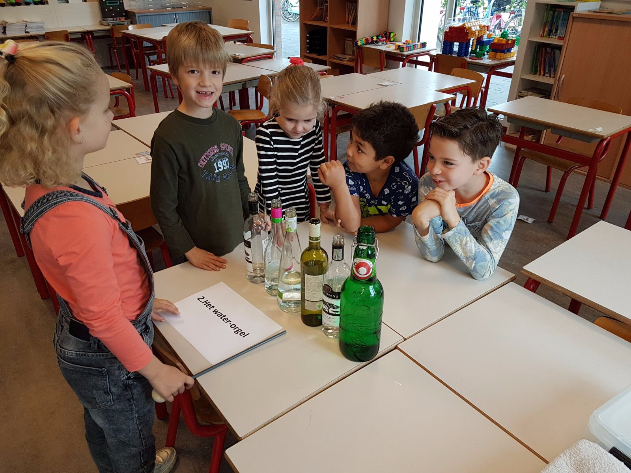 Water organ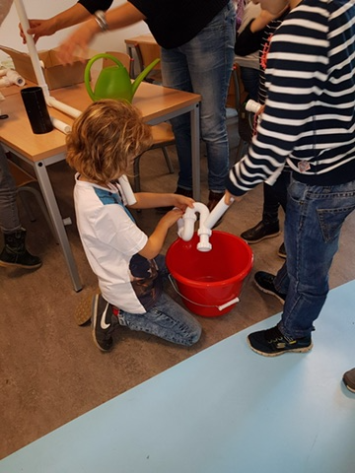 Constructing sewerage